Moccaplätzli250 g Butter	schaumig rühren180 g Zucker2 Päckli Vanillezucker	zugeben, weiterrühren1 Ei	zugeben, weiterrühren4 Kl Kaffeepulver	aufgelöst in wenig heissem Wasser                                                        zugeben, gut mischen  (Teig versuchen, evtl. 	etwas Kaffee zugeben- je nach Wunsch)250 g Mehl120 g gemahlene Nüsse	mischen, darunter rührenTeig in einen Spritzsack mit Zackentülle füllen und auf ein mit Blechreinpapier belegtes Blech nussgrosse Häufchen spritzen (Teig verläuft  etwas beim Backen) Oder mit zwei Kaffeelöffeln.Backen: Im vorgeheizten Ofen 200 Grad  10- 15 Minuten.Glasur150 g Puderzucker2 El Wasser2 Kl Kaffeepulver, aufgelöst	mischen und die warmen Plätzli damit anstreichen.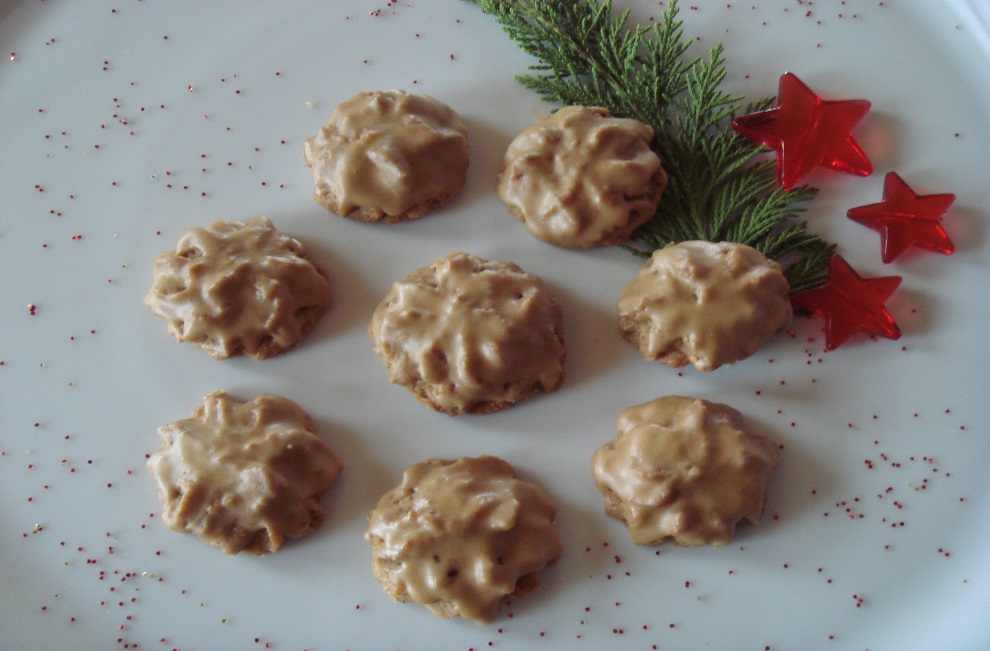 